Муниципальное бюджетное общеобразовательное учреждение      «Шишинская средняя общеобразовательная школа»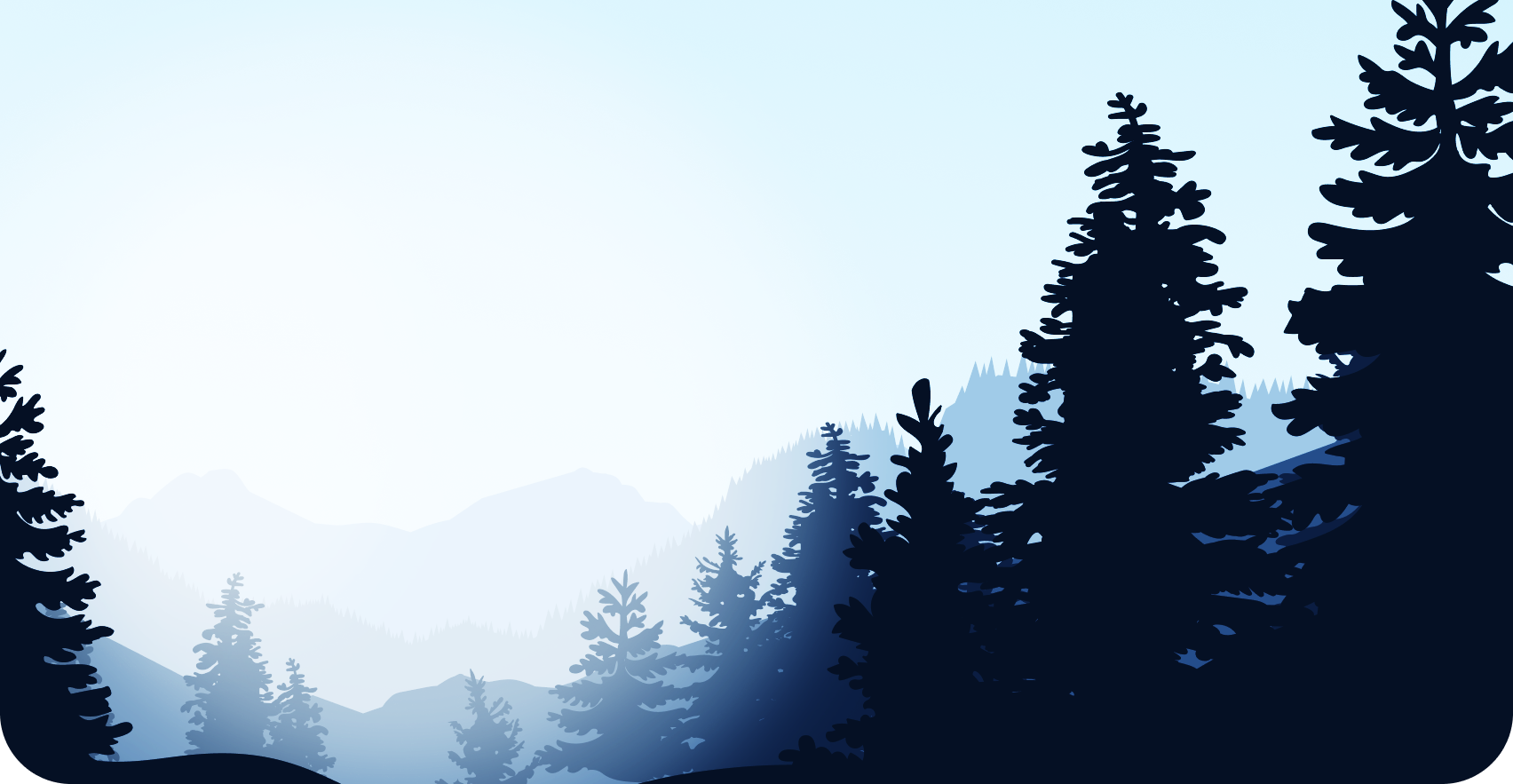 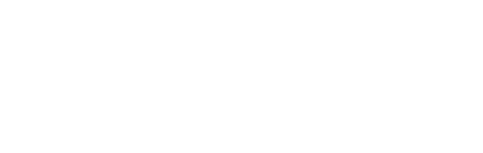 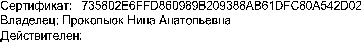 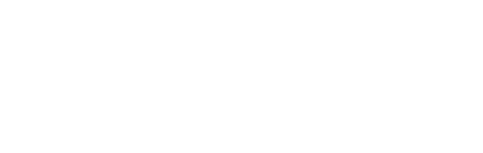 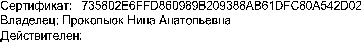 Программа патриотического воспитания школьников«Я — Кузбассовец»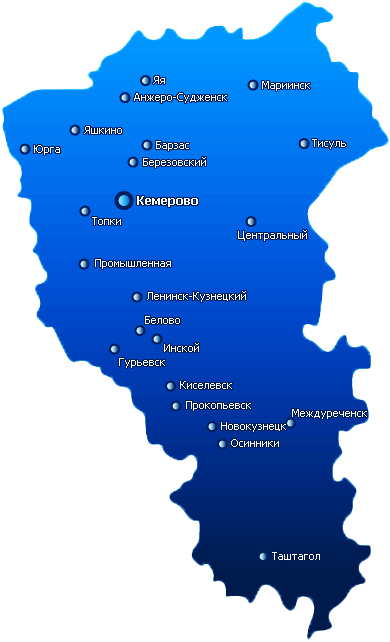 Содержание:Пояснительная записка………………………………………………Актуальность………………………………………………………….Первая часть: «Я — Кузбассовец»…………………………………..Вторая часть: «Мы верим в прекрасный наш край!»………………Оценка эффективности реализации программы…………………….Прогнозирующий результат………………………………………….Приложение……………………………………………………………Приложение к программе воспитания НООРегиональный/ вариативный модуль «Я – Кузбассовец»…………..Приложение к программе воспитания ОООРегиональный/ вариативный модуль «Я – Кузбассовец»…………...Приложение к программе воспитания СООРегиональный/ вариативный модуль «Я – Кузбассовец»……………Литература……………………………………………………………..ПОЯСНИТЕЛЬНАЯ ЗАПИСКАВ разработке программа патриотического воспитания «Я Кузбассовец» в МБОУ «Шишинская СОШ» ведущими специалистами являются зам. директора по ВР Соловова Н.В., педагог-организатор Василенко Ю.Ю., а также педагоги школы,  учащиеся старших классов, отвечающие за данное направление работы. Программа рассчитана на 5 лет.          Малая Родина... У каждого человека она своя, но для всех является той путеводной звездой, которая на протяжении всей жизни определяет очень многое, если не сказать — всё. Не земля вообще, а край, где родился и вырос, где светят звёзды детства, — именно это необходимо каждому человеку. Одной из форм воспитания патриотических чувств у детей школьного возраста является привитие любви к родному краю. Любовь к близким людям, к школе, к родному городу и родному краю играют огромную роль в становлении личности ребенка.  На современном этапе развития нашего общества формирование патриотизма  выступает как одно из условий дальнейшего общественного прогресса. События последнего десятилетия дают все основания полагать, что экономическая дезинтеграция общества, девальвация духовных ценностей оказали негативное влияние на общественное сознание социальных и возрастных групп населения России, резко снизили воспитательное воздействие российской культуры, искусства и образования как важнейших факторов формирования патриотизма.  В связи с этим перед обществом ставится задача подготовки гражданина, способного самостоятельно оценивать происходящее и строить свою деятельность в соответствии с интересами окружающих людей. Патриотическое воспитание является составной частью процесса воспитания.   Патриотическое воспитание – это воспитание у граждан высокого патриотического сознания, чувства верности своему Отечеству, готовности к выполнению гражданского долга  и конституционных обязанностей по защите интересов Родины. Современные исследователи в качестве основополагающего фактора интеграции социальных и педагогических условий в патриотическом и гражданском воспитании школьников рассматривают национально – региональный компонент. При этом акцент делается на воспитание любви к родному дому, природе, культуре малой Родины.    Знакомство детей с родным краем: с историко-культурными, национальными, географическими, природными особенностями формирует у них такие черты характера, которые помогут им стать патриотом и гражданином своей Родины. Ведь, яркие впечатления о родной природе, об истории родного края, полученные в детстве, нередко остаются в памяти человека на всю жизнь.       В проекте "Национальной доктрины образования в Российской Федерации" подчеркивается, что "система образования призвана обеспечить воспитание патриотов России, граждан правового демократического, социального государства, уважающих права и свободы личности, обладающих высокой нравственностью и проявляющих национальную и религиозную терпимость".Актуальность проблемы патриотического воспитания: становление гражданского общества и правового государства в нашей стране  во многом зависит от уровня гражданского образования и патриотического воспитания. Образование рассматривается как взаимосвязь двух процессов: обучение и воспитание, активизирующих личность на деятельность  по овладению общественным опытом, знаниями, практическими умениями и навыками, способами творческой деятельности, социальными отношениями. В Законе РФ «Об образовании» определены требования к воспитательной деятельности, где среди важнейших названа задача патриотического воспитания, воспитание гражданственности, трудолюбия, уважения к правам и свободам человека, любви к Родине и семье.  В законе отмечается, что содержание образовательной деятельности общества должно быть ориентировано на воспитание патриотизма и гражданственности.Под патриотическим воспитанием в Программе понимается  систематическая и целенаправленная деятельность администрации школы и педагогического коллектива. Она направлена на формирование у школьников высокого патриотического сознания, чувства верности своему Отечеству, готовности к выполнению гражданского долга и конституционных обязанностей по защите интересов Родины, упрочнению единства и дружбы народов Российской Федерации. Составной частью патриотического воспитания является краеведческое, гражданское и военно-патриотическое воспитание обучающихся.Целью данной программы является поддержка развития системы всеобщего, комплексного и непрерывного патриотического воспитания, образования и просвещения учащихся на основе сохранения и приумножения культурного наследия школы, района, области, возрождения традиционных нравственных ценностей. Создание и развитие в школе единой системы формирования патриотических чувств; сохранение, развитие и эффективное использование потенциала школы патриотической направленности, формирование  нравственных основ личности, повышение уровня духовной культуры.  гуманистическое отношение к окружающему миру и людям. •	вести постоянную работу по социализации обучающихся, готовить их к жизни в современной действительности;•   формирование патриотических чувств и сознания учащихся на основе исторических ценностей и роли России в судьбах мира,                                          •	 сохранение и развитие чувства гордости за свою страну, область, школу, семью; ее выдающиеся достижения в области политики, экономики, науки, культуры, спорта;•	 воспитание личности гражданина - патриота Родины, способного встать на защиту государственных интересов. Программа состоит из двух частей:Первая часть: «Я —Кузбассовец» (Программа по патриотическому воспитанию разработана для учащихся 1-4 классов)Вторая часть: «Мы верим в прекрасный наш край!» (Программа работы по патриотическому воспитанию разработана для учащихся 5-11 классов) В программе отражены направления поисковой работы по истории Кузбасса и порядок выполнения поисковых заданий для интерактивной, игровой и проектной деятельности  В качестве основных задач выступают:создание условий для формирования духовно-богатого, социально-активного гражданина;разработка механизмов, обеспечивающих координацию деятельности урочной и внеурочной системы программных мероприятий;  разработка и создание научно-методических рекомендаций по проблемам формирования патриотизма учащихся.реализация системы программных мероприятий патриотической направленности и оценка их эффективности.Основные понятия:Патриотизм — это любовь к Родине, нравственно-ценностная характеристика личности гражданина, интегративная социально-нравственная ценность, объединяющая в себе весь спектр мироощущения, возникающая в процессе отношений в разных сферах жизни и в разных видах коллективной творческой деятельности;это эмоционально-нравственный пафос всего процесса воспитания граждан РФ;это интегральная сущность общественного сознания и самосознания;это осознанное желание и сформированное умение жить для Родины и готовность к защите Отечества;Педагогика патриотизма — это целостный воспитательный процесс, сущностью и пафосом которого является любовь к Родине, идеал Родины; в ходе и в результате этого процесса в специально организованных педагогических ситуациях, осуществляемых, в разных видах деятельности, происходит становление и развитие патриотической направленности личности на основе овладения интеллектуальной, нравственной, правовой и политической культурой России, культурой межнациональных отношений и приобщения к мировой культуре; развитие и закрепление осознанного желания и сформированного умения жить для Родины, отдавать ей свои знания, талант, труд, творчество; развитие готовности и способности в нужный момент встать на защиту её интересов и территориальной целостности.Патриотическая направленность — это совокупность гражданских, патриотических мотивов и целей, которые ориентируют деятельность человека на служение Родине, на желание жить для Родины, на заботу о людях;определяющим фактором является гражданское, патриотическое видение мира, патриотическое мировоззрение;главным идеалом является идеал Родины и идеал человека, истинного гражданина-патриота;Гражданин-патриот — это человек, владеющий интеллектуальной, нравственной, правовой и политической культурой России и мира умеющий адаптироваться в любой жизненной ситуации, обладающий осознанным желанием и сформированным умением жить для Родины, для людей, способный и готовый встать в нужный момент на защиту Отечества.Структура программы соответствует четырём стержневым понятиям: Семья, Школа, Родина, Память.Семья — это необходимый компонент социальной структуры любого общества, выполняющий многие социальные функции. Она играет важную роль в общественном развитии. Через семью сменяются поколения людей, в ней осуществляется «производство» самого человека, продолжение рода. В семье происходит первичная социализация и воспитание детей вплоть до достижения ими гражданской зрелости, а также в значительной степени реализуется обязанность заботиться о старых нетрудоспособных членах общества. Семья является также ячейкой организации быта и важной потребительской единицей. Кроме того, семья выступает как один из основных объектов социальной политики.В современной ситуации семья в России переживает сложный период: она несёт повышенную социально-экономическую нагрузку и вынуждена сосредоточиться на решении проблем жизнеобеспечения, выживания в ущерб воспитанию. Постепенно социально-экономическая ситуация в стране меняется в сторону улучшения жизненного уровня семьи, меняется и нравственный климат внутри самой семьи, родители начинают всерьёз задумываться о воспитании детей об обеспечении их достойным уровнем образования и воспитания, заботе об их здоровье. Появилась необходимость возрождения всего лучшего, что было накоплено в семейном воспитании в прошлые годы, и создания новой системы семейного воспитания, взаимодействия семьи и школы, возрождения системы работы по месту жительства, педагогического просвещения родителей.Школа в последние десятилетия определяла в качестве своей основной задачи процесс передачи знаний, фактически устранилась от решения проблем воспитания, а ведь школа — это учебно-воспитательное учреждение, осуществляющее под руководством педагогов обучение и воспитание подрастающего поколения. Сегодня проблема воспитания выдвинулась на первый план, и именно патриотическое воспитание граждан РФ. Поставлена задача разработки системы работы школы по воспитанию подрастающего поколения. Гражданин и патриот начинается в школе: прежде чем стать гражданином и патриотом Родины, школьник должен научиться быть гражданином и патриотом своей школы, знать её историю, традиции, строить гуманные отношения с учителями и одноклассниками, активно участвовать во всех делах и акциях школы, способствовать формированию нравственного климата в школе, развивать свою познавательную активность.Родина — понятие, объединяющее в себе все стороны жизни, весь спектр отношений школьника к окружающему миру. Важно, чтобы все эти отношения (к Родине, к людям, природе, культуре, труду, коллективу, к самому себе) носили патриотическую направленность, чтобы стержнем этих отношений был идеал Родины, осознанное желание и развитое умение жить для Родины.Память — важнейшая составляющая патриотического воспитания, она отражает связь поколений, их преемственность, желание узнать историю нашей Родины, её боевые и трудовые достижения и гордость этими достижениями, уважение к старшему поколению как носителю традиций народа. Память определяет заботливое отношение к ветеранам, уважительное отношение к памяти погибших в боях за Родину, заботу о местах захоронения воинов, уход за мемориальными памятниками. Память способствует возрождению и созданию музеев как хранителей этой памяти, организации походов по местам боев, создании книг о подвигах героев. Память живёт в каждой семье: поколения каждой семьи внесли свой вклад в боевую и трудовую славную летопись России. В каждой семье рождается необходимость изучения своей родословной, семейных традиций, трудовых династий. Всё это рождает в сердцах юных поколений гордость своей великой Родиной, восхищение подвигами старших поколений, уважительное и заботливое отношение к ним.АктуальностьСтановление гражданского общества и правового государства в нашей стране во многом зависит от уровня гражданского образования и патриотического воспитания. Воспитание гражданина страны – одно из главных условий национального возрождения. Функционально грамотный гражданин – это человек, любящий Родину, умеющий реагировать на изменения в обществе, защищать свое человеческое право. Понятие гражданственность предполагает освоение и реализацию ребенком своих прав и обязанностей по отношению к самому себе, своей семье, коллективу, родному краю, Отечеству, планете Земля. Это проблемы не только философские, социальные, экономические, но и педагогические. Важно воспитывать деятельного гражданина своей Родины, а не стороннего наблюдателя. Формируя гражданина, мы, прежде всего, должны видеть в нем человека. Поэтому гражданин с педагогической точки зрения – это самобытная индивидуальность, личность, обладающая единством духовно-нравственного и правового долга.Гражданско-патриотическое воспитание обучающихся является исключительно важной частью воспитания подрастающего поколения. Это многоплановая, систематическая, целенаправленная и скоординированная деятельность государственных органов, общественных объединений и организаций по формированию у детей и молодежи высокого патриотического сознания, чувства верности своему Отечеству, готовности к выполнению гражданского долга важнейших конституционных обязанностей по защите интересов общества. Исходя из вышеизложенного, в целях повышения эффективности гражданско-патриотического воспитания подрастающего поколения необходима разработка и принятие программы гражданско-патриотического воспитания. Ощутимый вклад в формирование гражданской личности, сочетающей в себе нравственную, правовую и политическую культуру должны внести современная школа.Программа гражданско-патриотического воспитания! Я–Кузбассовец» определяет содержание, основные пути развития гражданско- патриотического воспитания в школе, направлена на неустанную работу по созданию у школьников чувства гордости за свою Родину и свой народ, уважения к его свершениям и достойным страницам прошлого. Программа представляет собой определенную систему содержания, форм, методов и приемов педагогических воздействий и имеет большое значение для решенияряда воспитательных значений.ПЕРВАЯ ПРОГРАММА: «Я — Кузбассовец»Данная программа реализуется через тематические периоды, каждый из которых соответствует четверти. Сущность стержневых понятий отражена в комплексной теме урока города на каждую четверть, которая разрабатывается в течение всего периода обучения с 1 по 4 класс:1 четверть: «Стань патриотом своей школы!».2 четверть: «Всё начинается с семьи».3 четверть: «Я — гражданин России!».4 четверть: «Поклонимся великим тем годам!».Такая организация целостного воспитательного процесса способствует, во-первых, сплочению коллектива вокруг решения одной проблемы. С каждым годом решение проблемы расширяется, углубляется, что обогащает школьников знаниями по истории родного края. Структура каждого тематического периода включает в себе четыре части:1. Цель.2.  Реализация темы.3. Планы подготовки и проведения дел.4. Приложения, куда входят: терминологический словарь, мудрые мысли и поэтические отрывки по теме Урок Кузбасса и Урок мужества, перечень памятных дней и Дней воинской славы России.Реализация программы будет осуществляться в четырех категориях, отражающих  события в историю Кузбасса:Первая категория: 2022-2027 г. г. — 80 лет Победы «Последний бой»2022-2027 учебный год тематика для 4 класс: «Не для войны рождаются солдаты, а для того, чтоб не было войны» Вторая категория: 2022-2027 г. г. — к 500-летию Кузбасса 2022-2027 учебный год тематика для 3 класс: «Изучим, и запомним, и откроем, на Кузбасс» Третья категория: 2022-2027 г. г. — 80 лет Победы «Вечная слава героям!»2022-2027 учебный год тематика для 2 класс учебный год: «Живёт, гремит торжественный салют в будущие годы почтит их память в громе майских гроз» Четвертая категория: 2022-2027 г. г.  — 500 лет Край чудес.2022-2027 учебный год тематика для 1 класс «Мы —Кузбассовцы! Это звание сохраним мы в сердце навсегда!»  Тематическое планирование уроков для начальных классов, рекомендуемые вопросы и формы работы по их подготовкеОжидаемые результаты1. Завершение формирования управляемой системы патриотического воспитания в городе.2. Формирование в образовательных учреждениях самоуправляемых воспитательных коллективов.3. Исключение из практики работы дублирования мероприятий, чрезмерного их обилия.4. Разработка и апробирование модели современного школьника на каждом этапе его развития.5. Реализация программы способствует развитию патриотической направленности школьника:участвуя в поисковой работе, в олимпиадах, викторинах, конференциях, ребята узнают историю родного города, его трудовую и боевую историю, жизнь знатных людей города, узнают историю улиц, предприятий, историю родной школы. Расширяется их кругозор, формируются познавательные потребности;участвуя во всех делах и акциях, ребята проникаются сознанием, что высшей нравственной ценностью является Родина, любовь к родному краю, люди как носители высоких нравственных качеств, созидатели, способствующие процветанию родного края. Общаясь с этими людьми, ребята проникаются желанием поступать так же, как и они, вносить свой посильный вклад в общее дело;в ходе и в результате педагогических ситуаций, организуемых в разных видах деятельности, в разных отношениях, школьники осознают себя патриотами Родины, гражданами великой страны, патриотами родного города. Они испытывают чувство удовлетворения от своей деятельности, в которой преобладают гуманистические мотивы деятельности — «на людей», «на дело». В заботе о старшем поколении проявляется умение сострадать, любить, заботиться;участие в делах и акциях развивает умение трудиться, сотрудничать, коллективно решать творческие задачи, желание совершать гражданские поступки: ведь дела, в которых они участвуют, несут в себе патриотический смысл, а значит всё это — гражданские поступки.Таким образом, вся широкомасштабная работа по реализации программы в рамках города выстраивается в целенаправленную систему патриотического воспитания, приобретает комплексный характер, является привычной для образовательных учреждений города.Результат-ориентир по развитию воспитательных функций коллектива
(материалы разработаны на основе рекомендаций М. Г. Казакиной)1-4 классыХарактеристика коллектива (формируется в ходе жизнедеятельности в 1-4 классах)1. Приняты цели коллектива, по крайней мере его близкие и средние перспективы, о чем свидетельствует атмосфера заинтересованности и готовности участвовать в общих делах.2. Развернута непрерывная коллективная деятельность.3. Действуют первичные коллективы, в которых большинство членов занимает активную позицию.4. Складываются отношения ответственной зависимости, возникает деловое и творческое общение.5. В качестве передовой части коллектива — его актива и органов самоуправления — выделяется группа учащихся, наиболее заинтересованных, инициативных, творческих, способных к организаторской работе, поддерживаемых остальными членами коллектива.6. У школьников возникает интерес к разным сферам коллективной жизни, желание приобщиться к ней, переживается удовлетворение от собственной активности и совместных с товарищами достижений, от ощущений «Мы коллектив» и положительных изменений в общении-отношениях.Роль классного руководителя: организаторскаяНаправления деятельности: развертывание коллективной деятельности с таким подбором ее целей, содержания и способов организации, которые обеспечивают максимально активную позицию учащихся.Направления по изучению модели современного школьника1. Изучение потребностей школьника. Гармония духовных и материальных потребностей.2. Изучение мотивов. Мотивы «На людей», «На дело», «На себя». Патриотическая направленность мотивов.3. Изучение жизненных целей школьника. Чёткость и определённость целей, их патриотическая направленность. Как умеет школьник построить программу достижения своих целей. Профессиональная ориентация школьника. Понимание того, чего он хочет добиться в жизни.ВТОРАЯ ПРОГРАММА: «Мы верим в прекрасный наш край!»
5-11 класс.Цель: воспитание любви к родному городу, уважения к его прошлому и настоящему, бережного отношения к его достоянию.- Формировать у детей чувство патриотизма и любви к своей Родине.Задачи:-воспитание уважения и почтительного отношения к государственным символам Российской Федерации;-пробуждения у детей интереса своей родине;-углубление знаний о культуре;-создание благоприятной обстановки для совместной деятельности детей.— систематизация и активизация поисково-краеведческой, экспозиционной, просветительской работы;— пополнение фондов материалами по истории Кузбасса;— формирование системы работы по охране и бережному отношению к историческим памятникам, культурному наследию и зеленому наряду;— совершенствование художественно-оформительского уровня мероприятия;— развитие массовых мероприятий по патриотическому воспитанию.Педагогический замыселТематические мероприятия, разработанные для учащихся 5-11 классов в течение учебного года по темам; Сценарий план мероприятий предусматривает чередование спортивных и познавательных заданий, показательных выступлений и т.д.1. Общие положения1.2.0рганизаторы:МБОУ «Шишинская СОШ»Центр «Точка роста»2 Участники Конкурса         Учащиеся 5-11 классов        1.3. Поисковая работа участников будет проходить по пяти маршрутам:5 классПоклонимся тем годам!6 класс Мой регион.7 класс Стань гражданином.8 классВсе начинается с семьи.9 класс,10-11 классК туристскому мастерству.Все направление имеют свои поисковые задания, соответствующие определенным дорожкам и времени их выполнения.2. Ожидаемые результаты2.1. Объединение детей и подростков вокруг деятельности, полезной людям, краю, обществу.2.4. Расширение и углубление знаний учащихся о родном Кузбассе, его истории, его людях, событиях и фактах, а значит, воспитание любви к родному краю, развитие гражданских, патриотических качеств личности.2.5. Создание банка методических материалов для долгосрочной программы патриотического воспитания.3. Поисковые дорожки:Дорожка 1 «Поклонимся тем годам!»Задачи: организация поисковой работы по военной истории Кузбасса, сбор материалов об участниках Великой Отечественной Войны, тружениках тыла, участниках локальных войн, по истории оборонных предприятий.5 класс1 четверть.Важнейшие битвы Великой Отечественной Войны в Кузбассе, их участники. Кузбассовцы — Герои Советского Союза. (Круглый стол)Мой дедушка — участник Великой Отечественной Войны (прадедушка).  Моя бабушка — труженица тыла (прабабушка). (Исторические виражи) 2 четвертьДети — жертвы фашизма. Дети на трудовом фронте Великой Отечественной войны. Нон-стоп (стихи на одну тему, одного автора или авторские)Блокадники, проживающие в Кузбассе. Труженики тыла живут рядом с нами. (Час истории)3 четвертьПоэтическое творчество ветеранов. Песенная душа ветеранов (история хорового движения ветеранов в городе).Дни воинской славы России. (Мозговой штурм)4 четвертьИстория русского оружия. (Обзор-шоу)Важнейшие битвы и сражения в истории России. Важнейшие исторические события Российской истории. Важнейшие события в истории Сибири. (Приключение)Дорожка 2 «Мой регион»Задачи: изучение истории родного города, его быта и культуры, развития промышленности, охраны природы, градостроительства, архитектуры, медицины, образования и т. д., сбор материала о замечательных людях города.6 класс1 четвертьОт Щегловска до наших дней. (показ фильма) Кузбасс многонациональный. (Игра познавательная)2 четвертьНаука, образование, Кузбасс (показ фильма.)Замечательные люди родного города. (Шоу-программа)3 четвертьИсторические памятники Кузбасса (фотографий) Почетные граждане города, области. (Коллаж)4 четвертьКрасивейшие уголки родного города. (Клуб видео-путешественников)История учебных заведений города (вузы, техникумы, колледжи).7 классДорожка 3 «Стань гражданином»Задачи: сбор материалов по истории школы, о ветеранах педагогического труда, о школьных «звездах», о традициях школы, о выпускниках.1 четвертьИстория школы. (Газета)Поклон Учителю. (Брейн-ринг)2 четверть Выпускники школы — знаменитые люди. (Презентация)Они руководили школой (Фотографий)3 четвертьУчителя — выпускники родной школы. (Декада молодого специалиста)         Учительские династии в школе. (Встреча-интервью)Лидеры и активисты школы разных лет. (Презентация)4 четвертьСтановление, возрождение детской организации в школе, школьного самоуправления. (Тич-ин) — (публичная дискуссия)Спортивные «звезды» школы. (газета)8 классДорожка 4 «Всё начинается с семьи»Задачи: собрать и систематизировать материал по родословию, по быту и традициям семьи, её вкладу в развитие города, по народному быту и культуре.1 четверть4. Народный быт и культура, ремесла. (Презентация)7. Бабушкин сундук. (Игровое мероприятие)2 четверть6. Народные праздники и традиции. (интерактивная игра) 11. Семейный отдых. (КИНОАЛЬМАНАХ)3 четверть8. Роль игры в семейных отношениях. (Игровое мероприятие)12. Забота о пожилых людях в семье, в городе. (Фотографий) 4 четверть13. Пионерское детство, комсомольская юность моих мамы, папы, дедушки (прадедушки), бабушки (прабабушки). (фотографий)16. Школьный праздник семейному воспитанию. (концертное мероприятие)9 класс, 10-11 класс.МАРШРУТ «К туристскому мастерству»Задачи: развивать массовые формы туризма, совершенствовать туристские навыки; собрать и систематизировать материал по истории туризма в городе, школе, по туристическим традициям, о ветеранах туристского движения.1 четверть1. История детского туризма в Кузбассе. (Презентация)2. Туристские традиции школы. (Фотографии)2 четверть3. Наши любимые туристские маршруты. (Презентация)4. Туристские «звезды» школы. (Фотографий)3 четверть7. Система туристской работы в школе. (Вечера вопросов и ответов)8. Азбука юного туриста. (интерактивная игра)4 четверть5. Организация жизни в туристском походе. (Презентация)9. Проведение соревнований туристической направленности.       (Спортивное мероприятие)Оценка эффективности реализации программы.Прогнозирующий результатОценка результативности реализации Программы осуществляется на основесистемы объективных критериев, которые определяют духовно нравственные и количественные параметры.- повышение интереса к изучению истории Отечества, в том числе военнойистории, к историческому прошлому нашей страны, ее героическимстраницам, повышение уровня осознания необходимости сохранения памятио великих исторических подвигах защитников Отечества;- Повышение качества работы по профессиональной ориентацииобучающихся и их привлечению к военной, военизированной, государственной службе, к работе в различных отраслях российской промышленности и сфере услуг, а также в системе образования, науки, культуры, спорта и иной деятельности;- обеспечение формирования у обучающихся моральной, психологической ифизической готовности к защите Отечества, верности конституционному ивоинскому долгу в условиях мирного и военного времени, высокой гражданской ответственности;- достижение высокого уровня вовлеченности обучающихся в мероприятияпо патриотическому воспитанию;- повышение уровня вовлеченности обучающихся в волонтерскую практику.Конечным результатом реализации Программы должна стать активнаягражданская позиция и патриотическое сознание обучающихся, как основаличности гражданина.Духовно-нравственные параметры:сохранение и развитие чувства гордости за свое Отечество, и историю родного формирование позиций гражданина-патриота России;стремление к физическому совершенству и здоровому образу жизни;готовности к защите Отечества; гуманистическое отношение к окружающему миру.Количественные параметры:историко-патриотические стенды и выставки; выступления и беседы на патриотическую тему;участие в мероприятиях и акциях по работе с ветеранами;шефство над памятниками участников войны;проведение фестивалей, конкурсов по патриотической тематике;организация военно-спортивных игр и туристско-краеведческих слетов;оформление школьных газет, информационных бюллетеней патриотическойнаправленности;Результативность реализации Программы измеряется стремлением школьников к выполнению гражданско-патриотического долга во всем многообразии его проявления, их умением и желанием сочетать общественные и личные интересы, реальным вкладом, вносимым в дело процветания Отечества.Приложение к программе воспитания НООРегиональный/ вариативный модуль «Я – Кузбассовец»Цель - реализация воспитательного потенциала (военно)-патриотической работы в целях формирования а) осознанного представления о причастности к доблестной истории, культуре, быту, профессиональной среде, экономике и политике родного края, б) ощущения кузбасского как исключительного и ценного, дорогого, в) желания продолжать свой жизненный путь в регионе/муниципалитете, г) настроя на созидание, сохранение, преумножение и защиту малой (и большой) Родины.Приложение к программе воспитания ОООРегиональный/ вариативный модуль «Я – Кузбассовец»Цель - реализация воспитательного потенциала (военно)-патриотической работы в целях формирования а) осознанного представления о причастности к доблестной истории, культуре, быту, профессиональной среде, экономике и политике родного края, б) ощущения кузбасского как исключительного и ценного, дорогого, в) желания продолжать свой жизненный путь в регионе/муниципалитете, г) настроя на созидание, сохранение, преумножение и защиту малой (и большой) Родины.Приложение к программе воспитания СООРегиональный/ вариативный модуль «Я – Кузбассовец»Цель - реализация воспитательного потенциала (военно)-патриотической работы в целях формирования а) осознанного представления о причастности к доблестной истории, культуре, быту, профессиональной среде, экономике и политике родного края, б) ощущения кузбасского как исключительного и ценного, дорогого, в) желания продолжать свой жизненный путь в регионе/муниципалитете, г) настроя на созидание, сохранение, преумножение и защиту малой (и большой) Родины.ЛИТЕРАТУРА1. Балибалов И. А. Кемерово: вчера, сегодня, завтра. Кемерово, Кемеровское книжное издательство, 1976.2. Горбунов В. С. Патриотическое воспитание школьников в условиях городской системы образования: автореферат дисс. канд. пед. наук / В. С. Горбунов, Кемерово, 2007.3. Дереклеева Н. И. Развитие коммуникативной культуры учащихся на уроке и во внеклассной работе: игровые упражнения. – М.: «5» за знания», 204. История Кузбасса: уч. пособие для уч-ся ср. школ, ср. спец. заведений и студентов вузов. / отв. ред. Н. П. Шуранов; Администрация Кемеровской области; Кемеровский госуниверситет. – Кемерово: ФГУИПП «Кузбасс», «СКИФ», 2004.5. История Кузбасса. Возвращённые имена. По документальным материалам личного фонда В. И. Шмелёва, перешедшим в Государственный архив Новосибирской области в 1942 году. – Кемерово: Кемеровский госуниверситет, 1998.6. Кемерово в годы Великой Отечественной Войны / материалы научной конференции. Кемерово, Кузбассвузиздат, 2000.7. Как научить ребят любить Родину: руководство для воспитателей и учителей (программы, конспекты уроков и занятий, методические рекомендации по предмету «Народная культура») / авторы-составители Ю. Е. Антонов, Л. В. Левина, О. В. Розова, И. А. Щербакова. – 3-е изд., исправленное и дополненное. – М.: АРКТИ, 2005.11. Лизинский В. М. Приёмы и формы в воспитании. – М.: Центр «Педагогический поиск», 2004.14. Патриотическое воспитание: система работы, планирование, конспекты уроков, разработки занятий. / авт.-сост. И. А. Пашкович. – Волгоград: Учитель, 2006.15. Северина О. А. Нетрадиционные формы воспитательной работы в школе. / О. А. Северина, Л. М. Савина. – Волгоград, 2007.Первая четверть
«Стань гражданином своей школы»Вторая четверть
«Всё начинается с семьи»Третья четверть
«Я — гражданин России»Четвертая четверть
«Поклонимся великим тем годам!»1-й класс«Наша школьная страна» — Что есть в нашей школе
— Праздник-встреча «1 класс встречает вас!»
— Заботливые руки
— День учителя
— Наши помощники
— Нравственная культура человека
— Школа юного гражданина (Какие права имеют дети;)«Корнями дерево сильно»
— Моя родословная
— Что в имени тебе моём?
— Выставка генеалогических деревьев класса
— День матери в классе
— Нравственное сознание
— Наша дружная семья
— Семейный новогодний огонёк«Цветут города Кузбасса!»
— Заочная кругосветка по городам Кузбасса
— Фестиваль городов Кузбасса
— Познавательная игра-путешествие «Экологическая кругосветка»
— Символы России, Кузбасса
— Викторина «Я и мои права»«Имя городу дал Кемеровский рудник»
— История Кузбасса
— Музей «Красная горка» — хранитель истории родного города
— Видео-урок «страницы истории Кузбасса»
— Нравственная деятельность и этикет1-й классУрок мужества «Победные вахты Великой Отечественной» (Кузбассовцы, участники Днепровской битвы)Урок мужества «Победные вахты Великой Отечественной» (Кузбассовцы в Московской битве)Урок мужества «Победные вахты Великой Отечественной» (Кузбассовцы в Ленинградской и Сталинградской битвах, Вахта воинской доблести)Урок мужества «Победные вахты Великой Отечественной» (Кузбасс, — фронту, Кузбассовцы в Берлинской операции)1-й классПамятные даты России (сентябрь-октябрь)Памятные даты России (ноябрь-декабрь)Памятные даты России (январь-март)Памятные даты России (апрель-июнь)2-й класс«Школьный звездопад»
— Развитие спорта в Кузбассе
— Победители смотров, конкурсов, викторин
— Звёздный бал
— Праздник-встреча «Школьные звёзды сияют во славу страны!»
— Этика общения и правила этикета в жизни человека«Судьба моей семьи в истории города, страны»
— Семейные реликвии
— Трудовой вклад моей семьи в развитие родного города
— Трудовые награды моей семьи
— Кто кого или подросток в мире вредных привычек
«Вместе — дружная семья»
— Национальный паспорт нашего класса
— Национальные традиции в семье
— Национальные игры
— Знатные люди города разных национальностей
— Культура межнациональных отношений— Государственный герб (Герб древней Руси, Российский герб 18-19 веков, Государственные гербы в 20 веке)«Улицы родного города» — Исторические памятники города
— Заочная экскурсия «Размышление у обелиска»
— Их именами названы улицы 
— Познавательно-деловая игра: «В моей судьбе ты стала главной, родная улица моя!»
— Этикет в жизни человека
— Ежели вы вежливы
— Пишите письма2-й классУрок мужества «Победные вахты Великой Отечественной» (Кузбассовцы, участники Днепровской битвы, освобождения Украины)Урок мужества «Победные вахты Великой Отечественной» (Кузбассовцы в Московской битве)
Урок мужества «Победные вахты Великой Отечественной» (Кузбассовцы в Ленинградской и Сталинградской битвах, Вахта воинской доблести)Урок мужества «Победные вахты Великой Отечественной» (Кузбасс, — фронту,  Кузбассовцы в Берлинской операции)2-й классПамятные даты России (сентябрь-октябрь)Памятные даты России (ноябрь-декабрь)Памятные даты России (январь-март)Памятные даты России (апрель-июнь)3-й класс«Верность родной школе»
— Учителя — выпускники нашей школы
— Наш классный — самый классный
— Структура нравственных отношений в обществе«Тепло родного дома»
— Семейные праздники
— Семья вместе, и душа на месте
— Дети и родители. Давайте понимать друг друга
— Вся правда о курении
— Кругосветное новогоднее путешествие«Индустриальные гиганты Кузбасса»
— Устный журнал: «Кузбасс — промышленное сердце России» («Уголь Кузбасса», «Кузбасс — центр химической промышленности России», «Металлурги Кузбасса — Родине!», «Ими гордится Кузбасс»)«Кемерово — культурный центр Кузбасса»
—  Кузбасс   театральный
—  Кузбасс  музыкальный
— Художественная палитра  Кузбасс  
—  Кузбасс   литературный
— История ГТРК «Кузбасс»— Память, которой не будет конца
— Доброе слово, что ясный день3-й классУрок мужества «Победные вахты Великой Отечественной» (Кузбассовцы, участники Днепровской битвы.Урок мужества «Победные вахты Великой Отечественной» (Кузбассовцы в Московской битве)Урок мужества «Победные вахты Великой Отечественной» (Кузбассовцы в Ленинградской и Сталинградской битвах, Вахта воинской доблести)Урок мужества «Победные вахты Великой Отечественной» (Кузбасс— фронту, Кузбассовцы в Берлинской операции)3-й классПамятные даты России (сентябрь-октябрь)Памятные даты России (ноябрь-декабрь)Памятные даты России (январь-март)Памятные даты России (апрель-июнь)4-й класс«Учительские династии»
— Учительские династии школы. 
— Выставка «Педагогическая семейная эстафета»
— Структура моральных явлений в обществе
— Внимание и внимательность, понимание и доверие
— Как нас воспринимают люди«Восславим женщину-мать!»
— Роль женщины-матери в становлении и развитии родного Кузбасса
— День матери в классе
— Женщина на службе Родины
— Личные зоны человека«Сиянием шахтёрской славы велик и памятен Кузбасс!»
— Кузбасс — угольное сердце России. Труд шахтёра — это очень трудно; 
— «Сиянием шахтёрской славы велик и памятен Кузбасс!»— Государственный гимн (происхождение Гимнов, Гимны Российской империи, Гимны 20 века)«Я — Гражданин России!»
— Турнир знатоков права
— День Конституции РФ
— Устав школы, правила для учащихся
— Нравственная деятельность и этикет
— Спортивно-познавательная игра «Кем быть?»4-й классУрок мужества «Победные вахты Великой Отечественной» (Кузбассовцы, участники Днепровской битвы, освобождения Украины)Урок мужества «Победные вахты Великой Отечественной» (Кузбассовцы  в Московской битве)Урок мужества «Победные вахты Великой Отечественной» (Кузбассовцы в Ленинградской и Сталинградской битвах, Вахта воинской доблести)
Урок мужества «Победные вахты Великой Отечественной» (Кузбасс — фронту,  Кузбассовцы  в Берлинской операции)
4-й классПамятные даты России (сентябрь-октябрь)Памятные даты России (ноябрь-декабрь)Памятные даты России (январь-март)Памятные даты России (апрель-июнь)Направления реализации модуля в соответствии со стилистикой ПРПВ Н.В. АгрэСмысл каждого направленияВиды и формы деятельности в данном направленииОрганизация деятельности педагогического коллектива, родительского и ученического активов по созданию в общеобразовательной организации эффективной (военно)-патриотической среды как в просветительском (беседы, лектории, контент), так и в организационно-деятельностном (игры, сценические форматы, форумы) направленияхСоздание системы патриотической работы в школеа)Работа юнармейского отряда  «Пламя»; б) Работа Совета старшеклассников по организации эффективной (военно)-патриотической среды. (проведение классных часов, бесед).в) Участие в различных патриотических мероприятиях муниципалитета, региона, федерации.Проведение заместителем директора по воспитательной работе исследований (мониторинга) сформированности патриотических чувств, представлений и императивов всех участников образовательных отношений, ощущения у них рисков и угроз национально-территориальной и региональной безопасности.Диагностика эффективности патриотической работы в школеа) анкетирования, опросы, голосования и др. форматы;б)участие в мониторинговых и/или социологических исследованиях муниципалитета, региона или федерацииПроведение пропедевтической, в т.ч. правоохранительной,  работы с обучающимся групп воспитательного риска силами педагогического коллектива и с привлечением родителей и партнёров (представителей детских/ детско-взрослых общественных объединений и организаций, правоохранительных органов, опеки и т.д.)Работа на опережение в деле воспитанияа) Проведение родительских собраний, просмотры видео в направлении профилактики патриотической деятельности;б) Вовлечение учащихся и родителей в социально-значимые проекты и мероприятия; в) Работа учителей физической культуры по сдаче нормативов физкультурно-спортивного комплекса «Готов к труду и обороне»; г) Организация встреч с представителями системы МВД.д) Беседы с Клычниковой Т.Л., инспектором по делам несовершеннолетних.е) Проведение правоохранительной и просветительской  работы с учащимся из «групп риска» силами педагогического коллектива и с привлечением родителей и представителей правоохранительных органов, опеки и т.д.Разработка и реализация педагогами программ внеурочной и внеучебной деятельности, направленных на патриотическую работу социокультурного, творческого, туристско-краеведческого, военно-спортивного, исследовательского (в т.ч. археологического) и иных направленийВнеурочная и внеучебная деятельность патриотической направленностиа) вовлечение учащихся в проектные работы;б) Организация военно-спортивных игр, просмотр видео патриотического характера о родном крае в лагере дневного пребывания;г) Проведение экскурсий по Кемеровской области;е) Посещение Топкинского краеведческого музея и музеев Кемеровской области.ж)  Проведение субботников и поддержание порядка на территории городского школы.    Вовлечение учащихся в регулярную патриотическую деятельность в рамках курса «Разговоры о важном», дополнение регионально-муниципального и школьного компонента «Разговоров о важном» активностями, демонстрирующими опыт учащихся в проектах, конкурсах и акциях патриотической направленности«Разговоры о важном»а) Проведение занятий «Разговоры о важном» в соответствии с федеральным и региональным обеспечением и сопровождением;б) Участие в традиционных школьных мероприятиях патриотической направленности: «Фестиваль военной песни», конкурс чтецов «Стихи Кузбассовских поэтов» и др; в) Участие в муниципальных патриотических играх «Флаг на высоту (4 кл.) и др.   Работа коллектива по распространению индивидуального, семейного, коллективного и иного позитивного/продуктивного опыта (военно-)патриотической деятельности в рамках преемственности, наставничества и др.Распространение опыта воспитательной работы и деятельностиа) партнёрские мероприятия с организациями и сообществами патриотической направленности;б) детско-взрослые образовательные события; в)    профориентационная работа.      Предоставление возможности для причастности каждого гражданина к патриотическим процессам и событиям федерального, регионального и муниципального планов: анонсы, релизы, рефлексивные сессии, коллективные письма, шествия, акции и др.Патриотизм в действииа) уроки мужества, шествие Бессмертного полка, письмо герою/солдату, фестиваль военной песни и др.;б) диалогические события с ветеранами, военными, героями труда, героями Кузбасса и др.;в) флэшмобы, акции.      Предупреждение мер и активностей, предполагающих навязывание и, следовательно, дискредитацию (военно-) патриотической деятельности, ведение/организация методической работы с педагогами, родителями и партнёрами, превратно понимающими задачи (военно-) патриотического воспитания Разъяснение сущности патриотической работы а) методические мероприятия для ученического, учительского, родительского и партнёрского актива;б) встречи, дискуссионные площадки и др.     Грамотная подготовка регулярного и ситуативного воспитательного контента (военно-) патриотической направленности, проведение интенсивов для школьных и классных медиасекторов с целью демонстрации принципов и приёмов передачи информации (военно-)патриотической тематики. Патриотический медиаконтента) челленджи, видеомарафоны, смарт-сессии и др.;б) подготовка фото- и видеопродуктов, создание стендов, презентаций и др.;в) мастер-классы, для учащихся, педагогов, родителей и партнёров.Направления реализации модуля в соответствии со стилистикой ПРПВ Н.В. АгрэСмысл каждого направленияВиды и формы деятельности в данном направленииОрганизация деятельности педагогического коллектива, родительского и ученического активов по созданию в общеобразовательной организации эффективной (военно)-патриотической среды как в просветительском (беседы, лектории, контент), так и в организационно-деятельностном (игры, сценические форматы, форумы) направленияхСоздание системы патриотической работы в школеа)  Работа юнармейского отряда  «Пламя»; б) Работа Совета старшеклассников по организации эффективной (военно)-патриотической среды. (проведение классных часов, бесед).в) Прием учащихся в «Юнармию».г) Участие в различных патриотических мероприятиях муниципалитета, региона, федерации.Проведение заместителем директора по воспитательной работе исследований (мониторинга) сформированности патриотических чувств, представлений и императивов всех участников образовательных отношений, ощущения у них рисков и угроз национально-территориальной и региональной безопасности.Диагностика эффективности патриотической работы в школеа) анкетирования, опросы, голосования и др. форматы;б) участие в мониторинговых и/или социологических исследованиях муниципалитета, региона или федерацииПроведение пропедевтической, в т.ч. правоохранительной,  работы с обучающимся групп воспитательного риска силами педагогического коллектива и с привлечением родителей и партнёров (представителей детских/ детско-взрослых общественных объединений и организаций, правоохранительных органов, опеки и т.д.)Работа на опережение в деле воспитанияа) Проведение родительских собраний, просмотры видео в направлении профилактики патриотической деятельности;б) Вовлечение учащихся и родителей в социально-значимые проекты и мероприятия; в) Работа учителей физической культуры по сдаче нормативов физкультурно-спортивного комплекса «Готов к труду и обороне»; г) Организация встреч с представителями системы МВД.д) Беседы с Клычниковой Т.Л., инспектором по делам несовершеннолетних.е) Проведение правоохранительной и просветительской работы с учащимся из «групп риска» силами педагогического коллектива и с привлечением родителей и представителей правоохранительных органов, опеки и т.д.Разработка и реализация педагогами программ внеурочной и внеучебной деятельности, направленных на патриотическую работу социокультурного, творческого, туристско-краеведческого, военно-спортивного, исследовательского (в т.ч. археологического) и иных направленийВнеурочная и внеучебная деятельность патриотической направленностиа) Внесение изменений и дополнение по региональному компоненту в программы внеурочной деятельности по курсу «История России: теория, практика», б) вовлечение учащихся в проектные работы;в) Организация военно-спортивных игр, просмотр видео патриотического характера о родном крае в лагере дневного пребывания;г) Организация и проведение традиционной военно-спортивной игры «Во славу Кузбасса». д) Проведение экскурсий по Кемеровской области;е) Посещение Топкинского краеведческого музея и музеев Кемеровской области.ж) Проведение субботников и поддержание порядка на территории школы.    Вовлечение учащихся в регулярную патриотическую деятельность в рамках курса «Разговоры о важном», дополнение регионально-муниципального и школьного компонента «Разговоров о важном» активностями, демонстрирующими опыт учащихся в проектах, конкурсах и акциях патриотической направленности«Разговоры о важном»а) Проведение занятий «Разговоры о важном» в соответствии с федеральным и региональным обеспечением и сопровождением;б) Участие в традиционных школьных мероприятиях патриотической направленности: «Смотр строя и песни», конкурс чтецов «Стихи Кузбассовских поэтов», «Вахта памяти»  и др; в) Участие в муниципальных патриотических играх «Взвод» (8-9 кл.)   Работа коллектива по распространению индивидуального, семейного, коллективного и иного позитивного/продуктивного опыта (военно-)патриотической деятельности в рамках преемственности, наставничества и др.Распространение опыта воспитательной работы и деятельностиа) партнёрские мероприятия с организациями и сообществами патриотической направленности;б) детско-взрослые образовательные события; в)    профориентационное работа.      Предоставление возможности для причастности каждого гражданина к патриотическим процессам и событиям федерального, регионального и муниципального планов: анонсы, релизы, рефлексивные сессии, коллективные письма, шествия, акции и др.Патриотизм в действииа) уроки мужества, шествие Бессмертного полка, письмо герою/солдату, «Вахта памяти», смотр строя и песни, фестиваль военной песни и др.;б) диалогические события с ветеранами, военными, героями труда, героями Кузбасса и др.;в) флэш-мобы, акции.      Предупреждение мер и активностей, предполагающих навязывание и, следовательно, дискредитацию (военно-) патриотической деятельности, ведение/организация методической работы с педагогами, родителями и партнёрами, превратно понимающими задачи (военно-) патриотического воспитания Разъяснение сущности патриотической работы а) методические мероприятия для ученического, учительского, родительского и партнёрского актива;б) встречи, дискуссионные площадки и др.     Грамотная подготовка регулярного и ситуативного воспитательного контента (военно-) патриотической направленности, проведение интенсивов для школьных и классных медиасекторов с целью демонстрации принципов и приёмов передачи информации (военно-)патриотической тематики. Патриотический медиаконтента) Челленджер, видео марафоны, смарт-сессии и др.;б) подготовка фото- и видео продуктов, создание стендов, презентаций и др.;в) мастер-классы, для учащихся, педагогов, родителей и партнёров.Направления реализации модуля в соответствии со стилистикой ПРПВ Н.В. АгрэСмысл каждого направленияВиды и формы деятельности в данном направленииОрганизация деятельности педагогического коллектива, родительского и ученического активов по созданию в общеобразовательной организации эффективной (военно)-патриотической среды как в просветительском (беседы, лектории, контент), так и в организационно-деятельностном (игры, сценические форматы, форумы) направленияхСоздание системы патриотической работы в школеа)  Работа юнармейского отряда  «Пламя»; б) Работа Совета старшеклассников по организации эффективной (военно)-патриотической среды. (проведение классных часов, бесед).в) Прием учащихся в «Юнармию».г) Участие в различных патриотических мероприятиях муниципалитета, региона, федерации.Проведение заместителем директора по воспитательной работе исследований (мониторинга) сформированности патриотических чувств, представлений и императивов всех участников образовательных отношений, ощущения у них рисков и угроз национально-территориальной и региональной безопасности.Диагностика эффективности патриотической работы в школеа) анкетирования, опросы, голосования и др. форматы;б) участие в мониторинговых и/или социологических исследованиях муниципалитета, региона или федерацииПроведение пропедевтической, в т.ч. правоохранительной,  работы с обучающимся групп воспитательного риска силами педагогического коллектива и с привлечением родителей и партнёров (представителей детских/ детско-взрослых общественных объединений и организаций, правоохранительных органов, опеки и т.д.)Работа на опережение в деле воспитанияа) Проведение родительских собраний, просмотры видео в направлении профилактики патриотической деятельности;б) Вовлечение учащихся и родителей в социально-значимые проекты и мероприятия; в) Работа учителей физической культуры по сдаче нормативов физкультурно-спортивного комплекса «Готов к труду и обороне»; г) Организация встреч с представителями системы МВД.д) Беседы с Клычниковой Т.Л., инспектором по делам несовершеннолетних.е) Проведение правоохранительной и просветительской  работы с учащимся из «групп риска» силами педагогического коллектива и с привлечением родителей и представителей правоохранительных органов, опеки и т.д.Разработка и реализация педагогами программ внеурочной и внеучебной деятельности, направленных на патриотическую работу социокультурного, творческого, туристско-краеведческого, военно-спортивного, исследовательского (в т.ч. археологического) и иных направленийВнеурочная и внеучебная деятельность патриотической направленностиа) Вовлечение учащихся в проектные работы;б) Организация военно-спортивных игр, просмотр видео патриотического характера о родном крае в лагере дневного пребывания;в) Организация и проведение традиционной военно-спортивной игры «Во славу Кузбасса». г) Проведение экскурсий по Кемеровской области;д) Посещение Топкинского краеведческого музея и музеев Кемеровской области.е)  Проведение субботников и поддержание порядка на территории школы.    Вовлечение учащихся в регулярную патриотическую деятельность в рамках курса «Разговоры о важном», дополнение регионально-муниципального и школьного компонента «Разговоров о важном» активностями, демонстрирующими опыт учащихся в проектах, конкурсах и акциях патриотической направленности«Разговоры о важном»а) Проведение занятий «Разговоры о важном» в соответствии с федеральным и региональным обеспечением и сопровождением;б) Участие в традиционных школьных мероприятиях патриотической направленности: «Смотр строя и песни», конкурс чтецов «Стихи Кузбассовских поэтов», «Вахта памяти»  и др; в) Участие в муниципальных патриотических играх  «Взвод» (10-11 кл.)   Работа коллектива по распространению индивидуального, семейного, коллективного и иного позитивного/продуктивного опыта (военно-)патриотической деятельности в рамках преемственности, наставничества и др.Распространение опыта воспитательной работы и деятельностиа) партнёрские мероприятия с организациями и сообществами патриотической направленности;б) детско-взрослые образовательные события; в)    профориентационная работа.      Предоставление возможности для причастности каждого гражданина к патриотическим процессам и событиям федерального, регионального и муниципального планов: анонсы, релизы, рефлексивные сессии, коллективные письма, шествия, акции и др.Патриотизм в действииа) уроки мужества, шествие Бессмертного полка, письмо герою/солдату, «Вахта памяти», смотр строя и песни, фестиваль военной песни и др.;б) диалогические события с ветеранами, военными, героями труда, героями Кузбасса и др.;в) флэшмобы, акции.      Предупреждение мер и активностей, предполагающих навязывание и, следовательно, дискредитацию (военно-) патриотической деятельности, ведение/организация методической работы с педагогами, родителями и партнёрами, превратно понимающими задачи (военно-) патриотического воспитания Разъяснение сущности патриотической работы а) методические мероприятия для ученического, учительского, родительского и партнёрского актива;б) встречи, дискуссионные площадки и др.     Грамотная подготовка регулярного и ситуативного воспитательного контента (военно-) патриотической направленности, проведение интенсивов для школьных и классных медиасекторов с целью демонстрации принципов и приёмов передачи информации (военно-)патриотической тематики. Патриотический медиаконтента) челленджи, видеомарафоны, смарт-сессии и др.;б) подготовка фото- и видеопродуктов, создание стендов, презентаций и др.;в) мастер-классы, для учащихся, педагогов, родителей и партнёров.